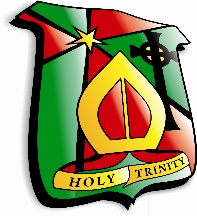 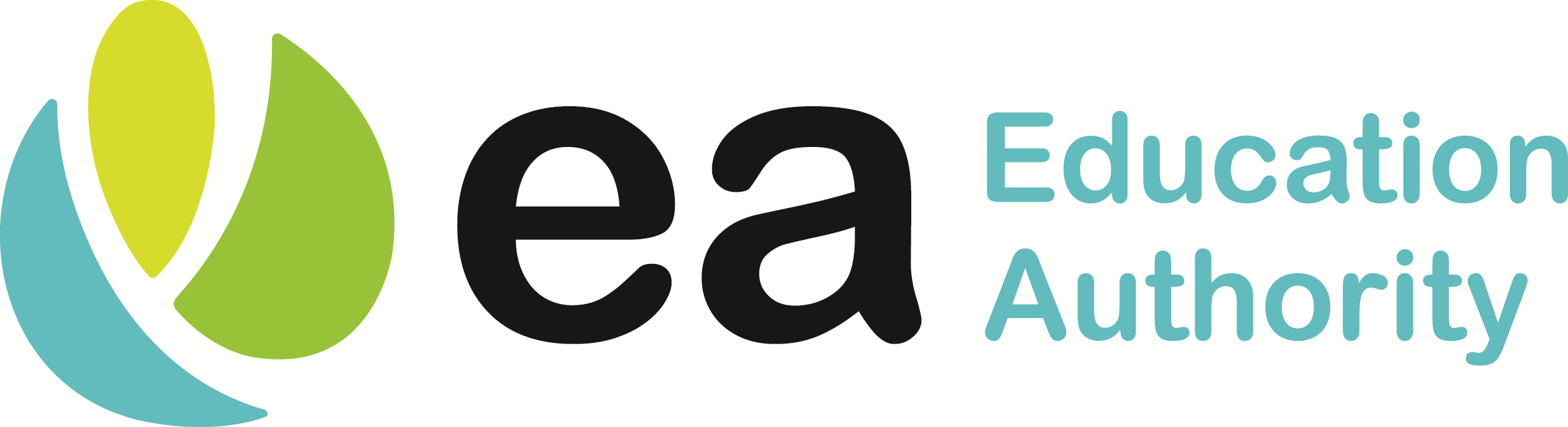 Vegetarian Options Available at Counter                           Salad & Sandwiches Available Daily  	                            Fresh Fish May Contain BonesMondayTuesdayWednesdayThursdayFridaySoupSoup of the Day Wheaten Bread or Crusty RollSoup of the Day Wheaten Bread or Crusty RollSoup of the Day Wheaten Bread or Crusty RollSoup of the Day Wheaten Bread or Crusty RollSoup of the Day Wheaten Bread or Crusty RollMain CoursesPork ChopsPasta BolognaiseSavoury MinceRoast of the Day/ Traditional StuffingChicken Curry & RiceChicken CrumbleFresh FishSalt & Chilli ChickenVegetable Pasta BakeChicken Curry / Rice Chicken CrumbleHerby Diced PotatoesRoast of the Day/ Traditional StuffingChilli Chicken / NoodlesChicken Curry & RiceChicken CrumbleCottage PieBacon / SausageHomemade LasagneChicken Curry / Rice & Naan BreadChicken CrumbleStuffed Bacon RollsHomemade Chicken GoujonsChicken Curry / RiceChicken CrumbleFish FingersOven Baked SausagesSnacksSteak Burger & BapSelection of Hot PaninisHot Chicken WrapHomemade Margherita PizzaSelection of Hot PaninisChicken Fillet BurgerBBQ Chicken WrapHot DogTraditional StuffingGravyCurry Sauce Peppered SauceVegetables&PotatoesSalad SelectionSliced CarrotsSweetcornGarden PeasMashed Potatoes	  Garden PeasSalad SelectionBaked BeansMashed PotatoesCurry SauceBroccoli FloretsGarden PeasFresh Baton CarrotsMashed PotatoesSalad SelectionCauliflowerFresh Diced CarrotsFresh Diced ParsnipsMashed PotatoesBaked PotatoSalad SelectionBaked BeansSalad SelectionMashed PotatoChipsDessertsSelection of Yoghurts / Jelly PotsFresh WatermelonMuffins / BiscuitsHomemade Cake & Custard Selection of Yoghurts / Jelly PotsFresh WatermelonMuffins/ BiscuitsSelection of Yoghurts / Jelly PotsFresh WatermelonHomemade Chocolate BrowniesCustardSelection of Yoghurts / Jelly PotsFresh WatermelonMuffins / BiscuitsRice Krispie TraybakeSelection of Yoghurts / Jelly PotsFresh WatermelonMuffins / Biscuits